CHOOSE LIFE - SHIMANYIROGENERAL REPORT FOR THE MONTHS OF MAY, JUNE, JULY AND AUGUST 2014How we humble before the lord thanking Him for the far He Has brought us, for its only by His grace we are alive. We therefore pass our gratitude to the Manager Mrs. E. Ambayi, the Director Mrs. Aurelia Kubondo and the entire CLAN German fraternity.We also would like to acknowledge the receipt of Ksh. 182,000 for our financial period MAY – AUGUST that has taken care of many vote heads as per our budget. In our financial report you will find exact expenditure of the money.Below is our report for various areas:HealthAll our children are doing well health wise. Only that the season has been so challenging in that most of the have been affected by weather changes. This has lead to many not being consistent in attending school. All in all we thank the lord they are well and healthy at the moment. AcademicAcademically the students and pupils are fairing on well for there is a stable attendance to school. Due to the help and close concern of the office to the children, there  is a steady improvement to their academic performance.   In general the primary pupils have improved academically.  Feeding ProgramAll of our primary school children have fully enjoyed this program as far as lunch is concerned. We thank God for that. The children are really appreciating for this project. Up to now the schools are cooperating well with us we don’t have problems in the budgeting.  This is one of the successful initiations that for sure we boost of as choice for life as an organization.Counseling We Shimanyiro community do meet our children once a month and all of them are happy.We managed to have a successful fun day in the month of Friday 25th April 2014. The fun day entailed a lot having invited professional systemic child counselor and peer educator who really made the day a success. Thanks to the manager who took her time to attend the meeting. The day has remained a motivational moment in the lives of our children.In additional we also organized a special academic counseling day in one of meeting that we surely see a positive impact pertaining academic performance, more so to our secondary school children.  ProjectsMost of our projects are fairing on well.Tailoring projectThe project is on though facing competition from already established businesses. Soap Making Project This project is still fairing on well and the little we get supports the smooth running of the organization.  Computer ProjectThe project is on; we’ve managed to add on one more computer that assists to in the teaching of the secondary children so that they may  be computer literate. ONGOING WORK FOR THE SECOND BUDGETReplacing the roof for Rebecca’s (widow) house and mudding almost complete.Constructing a house for Moses Madekwa- its is almost being finished.A photocopier has been ordered from Nairobi.With regard we thank you in advance. 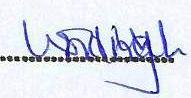 Wilymina GadiCoordinator 